RIWAYAT HIDUPNur Syamsidar, lahir di Batangmata Sapo Kabupaten Selayar tanggal 25 Juni 1990 dari pasangan Idris dan Bongko Tuang, anak ke dua dari empat bersaudara. Memasuki jenjang pendidikan dasar tahun 1996 di SD Inpres Batangmata Sapo Kecamatan Bontomatene Kabupaten Selayar hingga tahun 2003. Melanjutkan studi di SMP Negeri 2 Bontomatene  Kecamatan Bontomatene Kabupaten Selayar tahun 2003-2006, lalu melanjutkan studi di SMA Negeri 1 Bontomatene Kecamatan Bontomatene Kabupaten Selayar tahun 2006-2009 dan selanjutnya tahun 2009 di terima sebagai mahasiswa di Jurusan Pendidikan Luar Sekolah Fakultas Ilmu Pendidikan Universitas Negeri Makassar.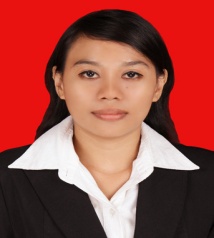 